РОССИЙСКАЯ ФЕДЕРАЦИЯРОСТОВСКАЯ ОБЛАСТЬ МУНИЦИПАЛЬНОЕ ОБРАЗОВАНИЕ«ТАБУНЩИКОВСКОЕ СЕЛЬСКОЕ ПОСЕЛЕНИЕ»АДМИНИСТРАЦИЯ ТАБУНЩИКОВСКОГО СЕЛЬСКОГО ПОСЕЛЕНИЯВ соответствии со статьей 78 Бюджетного кодекса Российской Федерации, постановлением Правительства Российской Федерации от 18.09.2020 № 1492 « Об общих требованиях к нормативным правовым актам, муниципальным правовым актам, регулирующим предоставление субсидий, в том числе грантов в форме субсидий, юридическим лицам, индивидуальным предпринимателям, а так же физическим лицам - производителям товаров, работ, услуг, и о признании утратившими силу некоторых актов правительства Российской Федерации и отдельных положений некоторых актов правительства Российской Федерации», руководствуясь статьей 35 Устава муниципального образования «Табунщиковское сельское поселение», Администрация Табунщиковского сельского поселения:ПОСТАНОВЛЯЕТ:1. Утвердить Положение о порядке предоставления субсидий предприятиям жилищно-коммунального хозяйства на возмещение части платы граждан за  коммунальные услуги в объеме свыше установленных индексов максимального роста размера платы граждан за коммунальные услуги.2. Постановление вступает в силу со дня его официального опубликования и распространяется на правоотношения, возникшие с 01.01.2022г.3. Контроль за исполнением настоящего постановления оставляю  за собой.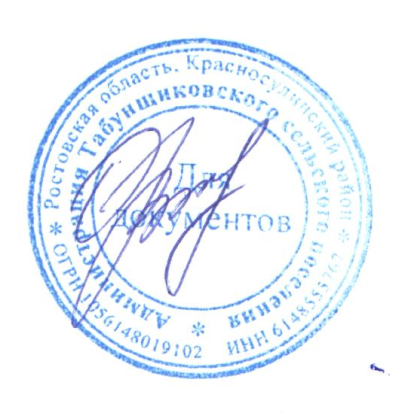 Положение о порядке предоставления субсидий предприятиям жилищно-коммунального хозяйства на возмещение части платы граждан за  коммунальные услуги в объеме свыше установленных индексов максимального роста размера платы граждан за коммунальные услугиОбщие положения1.1. Настоящее Положение устанавливает порядок предоставления субсидии организациям жилищно-коммунального хозяйства за счет средств  областного бюджета и бюджета Табунщиковского сельского поселения на возмещение части платы граждан за коммунальные услуги в объеме свыше установленных индексов максимального роста размера платы граждан за коммунальные услуги (далее - субсидии).1.2. Главным распорядителем средств бюджета Табунщиковскогосельского поселения по предоставлению субсидий в целях настоящего Положения является Администрация Табунщиковского сельского поселения (далее Администрация), которой как получатель бюджетных средств доведены в установленном порядке лимиты бюджетных обязательств на предоставление субсидий на соответствующий финансовый год.1.3. Субсидии предоставляются организациям жилищно-коммунального хозяйства (далее – организации) в целях ограничения роста размера платы граждан за коммунальные услуги.1.4. Субсидии предоставляются организациям на безвозмездной и безвозвратной основе за счет средств бюджета Табунщиковского сельского поселения  и областного бюджета в рамках подпрограммы «Развитие жилищно-коммунального хозяйства  Табунщиковского сельского поселения» муниципальной программы Табунщиковского сельского поселения «Благоустройство территории  и жилищно-коммунальное хозяйство» в пределах бюджетных ассигнований и лимитов бюджетных обязательств, предусмотренных на цели, указанные в пункте 1.3. настоящего Положения, в сводной бюджетной росписи бюджета Табунщиковского сельского поселения на соответствующий финансовый год и плановый период.1.5. Субсидия предоставляется в случае:- решения Собрания депутатов Табунщиковского сельского поселения о бюджете Табунщиковского сельского поселения на соответствующий финансовый год предусмотрены субсидии предприятиям, предоставляющие коммунальные услуги населению Табунщиковского сельского поселения;- проведения отбора поданных заявок, путем запроса предложений, в соответствии с разделом 2 настоящего Положения.Критериями отбора получателей субсидии являются:- установленные органами регулирования в соответствии с их полномочиями тарифы для организаций коммунального комплекса и (или) нормативы потребления коммунальных услуг привели к превышению предельных (максимальных) индексов изменения размера вносимой гражданами платы за коммунальные услуги, в соответствии с постановлением Правительства Ростовской области от 22.03.2013 №165 «Об ограничении в Ростовской области роста размера платы граждан за коммунальные услуги»;- оказание коммунальных услуг населению Табунщиковскогосельского поселения.1.7. Получатели субсидии, а также вид коммунальной услуги с указанием сумм указываются в нормативно правовом акте Администрации Табунщиковскогосельского поселения.1.8. Субсидии предоставляются в пределах бюджетных ассигнований, предусмотренных в бюджете Табунщиковскогосельского поселения на цели, указанные в пункте 1.1. раздела 1 настоящего Положения, на соответствующий финансовый год и на плановый период, согласно решению Собрания депутатов Табунщиковского сельского поселения.1.9. Сведения о субсидиях, предоставляемых организациям, размещаются на сайте Администрации Табунщиковскогосельского поселения в сети «Интернет» (далее – сайт) при формировании проекта решения о местном бюджете, внесении изменений в решение о бюджете Табунщиковского сельского поселения.1.10. Способом определения организаций на предоставление субсидии является запрос предложений на участие в отборе (далее - отбор) на основании заявлений о предоставлении субсидий (далее - заявление), направляемых организациями на рассмотрение в Администрацию исходя из соответствия организаций критериям отбора и очередности поступления заявлений на участие в отборе.2. Порядок проведения отбора получателей субсидий.2.1.  Организатором отбора организаций, претендующих на получение субсидии, является Администрация.2.2. Объявление о проведении отбора размещается Администрацией на едином портале не позднее, чем за 5 рабочих дней до даты начала приема заявлений на участие в отборе для предоставления субсидии.2.3. Организации, претендующие на получение субсидии, при подаче заявки направляют в Администрацию следующие документы и сведения (далее – заявка):        2.3.1. Опись представленных в составе заявки документов;2.3.2. Заявление на предоставление субсидии (Приложение №1 Положения);2.3.3. Выписку из Единого государственного реестра юридических лиц;2.3.4. Справку об отсутствии задолженности по возврату в местный бюджет субсидии на возмещение части платы граждан за коммунальные услуги в объеме свыше установленных индексов максимального роста размера платы граждан за коммунальные услуги за истекший финансовый год, подписанную руководителем и главным бухгалтером;2.3.5. Расчёт-обоснование субсидии на возмещение части платы граждан за коммунальные услуги в объёме свыше установленных индексов максимального роста размера платы граждан за коммунальные услуги в связи с ростом нормативов потребления коммунальных услуг по теплоснабжению и применением понижающих коэффициентов к ним по форме согласно приложению №3 к настоящему Положению;2.3.6. Прогнозные сведения об объемах оказанных коммунальных услуг населению за предыдущий отчетный период по форме согласно приложению №2  Положения (для субсидии, предоставляемой на цели, указанные в подпункте 1.2.);2.3.7. Документы, подтверждающие фактические объемы оказанных населению коммунальных услуг за предшествующий календарный год (при наличии).2.4. В течение 10 рабочих дней с момента поступления заявки и документов осуществляет рассмотрение на соответствие их категориям, критериям и требованиям к участникам отбора, указанным в разделах 1 и 2 Положения.2.5. Администрация в течении трех рабочих дней с момента рассмотрения заявки, в случае несоответствия: категориям, критериям и требованиям направляет уведомление с указанием причины.2.6. Администрация не позднее двух месяцев с момента подачи заявки готовит проект постановления о распределении средств субсидии с указанием организации, источников финансирования.3. Условия и порядок предоставления субсидий.3.1. Администрация Табунщиковского сельского поселения заключает с организациями жилищно-коммунального хозяйства договор (соглашение) о предоставлении субсидий, который предусматривает:- условие предоставления субсидий;- порядок проведения проверок соблюдения получателем субсидии условий, установленных заключенным договором (соглашением), а также целей и условий;- согласие получателей на осуществление главным распорядителем бюджетных средств, предоставившим субсидии, и органами государственного (муниципального) финансового контроля проверок соблюдения получателями субсидий условий, целей и порядка их предоставления.3.2. Размер субсидии определяется в соответствии с приложениями №1,2,3 к настоящему Положению.3.3. В случае если заявка не подтверждена документами полностью или частично, субсидия не предоставляется.3.4. Руководитель организации несет ответственность за полноту и достоверность документов, представленных для получения субсидии, в соответствии с действующим законодательством.3.5. Администрация Табунщиковского сельского поселения в течение двух рабочих дней уведомляет организацию о предоставлении субсидии либо об отказе в предоставлении субсидии с указанием причин отказа.3.6. Организации, в отношении которых принято решение о предоставлении субсидий, признаются получателями субсидий.3.7. Организации – получатели субсидий должны соответствовать следующим требованиям на 1 число месяца, в котором планируется заключение договора (соглашения) о предоставлении субсидии:- получатели субсидий не должны находиться в процессе реорганизации, ликвидации, (банкротства), их деятельность не должна быть приостановлена в порядке, предусмотренном законодательством Российской Федерации (предоставляется подтверждение от ИФНС или иного уполномоченного органа);3.8. Администрация Табунщиковского сельского поселения при поступлении денежных средств с единого казначейского счета на лицевой счет получателя бюджетных средств перечисляет их в течение пяти рабочих дней на счет получателя субсидии в кредитной организации.3.9. В случае уменьшения Администрации Табунщиковского сельского поселения ранее доведенных лимитов бюджетных обязательств на предоставление субсидии, указанной в пункте 1.1., с получателем субсидии подписывается дополнительное соглашение к договору (соглашению) об уменьшении объема субсидии или расторгается договор (соглашение) при не достижении согласия по новым условиям предоставления субсидии.3.10. Значения результатов предоставления субсидии в соответствии с результатами, установленными муниципальной программой «Благоустройство территории  и жилищно-коммунальное хозяйство», утвержденной постановлением Администрации Табунщиковского сельского поселения от 18.12.2018 №101 «Об утверждении муниципальной программы Табунщиковского сельского поселения «Благоустройство территории и жилищно-коммунальное хозяйство», типовыми результатами предоставления субсидии, определенными в соответствии с установленным Министерством финансов Российской Федерации порядком проведения мониторинга достижения результатов предоставления субсидии, и показатели, необходимые для достижения результатов предоставления субсидии, включая показатели в части материальных и нематериальных объектов и (или) услуг, планируемых к получению при достижении результатов муниципальной программы «Благоустройство территории  и жилищно-коммунальное хозяйство» (при возможности такой детализации) устанавливаются в договорах (соглашениях).Требование к отчетности.Отчетность об использовании субсидии предоставляется получателем субсидии в сроки и по форме, установленные договором (соглашением).Требования к отчетности должны предусматривать предоставление получателем субсидии отчетности о достижении результатов (показателей), указанных в пункте 2.12. настоящего Порядка (при установлении таких показателей).Администрация вправе устанавливать в договоре (соглашении) дополнительные формы отчетности и сроки их предоставления получателем субсидии.5. Контроль предоставления субсидий.5.1. Соблюдение условий, целей и порядка предоставления субсидий их получателями подлежит обязательной проверке Администрацией Табунщиковского сельского поселения, органом муниципального финансового контроля.5.2. В случае непредставления документов, подтверждающих фактические расходы по оказанию населению коммунальных услуг, представления недостоверных сведений (документов) для получения субсидии, нарушения условий договора (соглашения) о предоставлении субсидии Администрация Табунщиковского сельского поселения в течение трех дней принимает решение о лишении организации жилищно-коммунального хозяйства права на получение субсидии, возврате в бюджет Табунщиковскогосельского поселения средств и уведомляет о нем получателя в течение десяти рабочих дней.6. Возврат субсидий6.1. Не использованные в отчетном финансовом году остатки субсидий подлежат возврату в бюджет Табунщиковского сельского поселения в случаях, предусмотренных соглашениями о предоставлении иных межбюджетных трансфертов, в течение первых пятнадцати рабочих дней года, следующего за отчетным.ПОСТАНОВЛЕНИЕот 24.08.2022г№ 72 с. ТабунщиковоОб утверждении Положения о порядке предоставления субсидий предприятиям жилищно-коммунального хозяйства на возмещение части платы граждан за коммунальные услуги в объеме свыше установленных индексов максимального роста размера платы граждан за коммунальные услуги.И.о. Главы Администрации Табунщиковскогосельского поселенияО.В.ВаськоваПриложение № 1к постановлению АдминистрацииТабунщиковского сельского поселенияот 24.08.2022 г. № 72